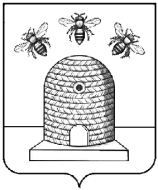 АДМИНИСТРАЦИЯ ГОРОДА ТАМБОВАТАМБОВСКОЙ ОБЛАСТИКОМИТЕТ ОБРАЗОВАНИЯПРИКАЗ16.10.2020                                         г.Тамбов	                                           №562Об организации и проведении муниципального этапа регионального конкурса «Лучший педагог по обучению основам безопасного поведения на дорогах»На основании приказа управления образования и науки Тамбовской области     от  07.10.2020  №2300    «О    проведении    регионального    конкурса «Лучший педагог по обучению основам безопасного поведения на дорогах»,     в целях пропаганды безопасности дорожного движения, создания условий для формирования у учащихся устойчивых установок безопасного поведения на дорогах  ПРИКАЗЫВАЮ: 1. Утвердить Положение об организации и проведении муниципального этапа регионального конкурса «Лучший педагог по обучению основам безопасного поведения на дорогах» (приложение №1).2. Утвердить  состав  организационного  комитета  муниципального этапа регионального    конкурса «Лучший педагог по обучению основам безопасного поведения на дорогах» (приложение №2). 3. Муниципальному казенному учреждению «Центр сопровождения образовательной деятельности» (Клейменова) организовать и провести муниципальный этап регионального    конкурса «Лучший педагог по обучению основам безопасного поведения на дорогах» с 16 по 23 октября 2020 года.4. Директорам муниципальных образовательных организаций обеспечить участие педагогов в муниципальном этапе регионального    конкурса «Лучший педагог по обучению основам безопасного поведения на дорогах». 5.   Контроль      за      исполнением      настоящего     приказа     оставляю за собой.Заместитель председателякомитета образования                                                                        И.А. Романова